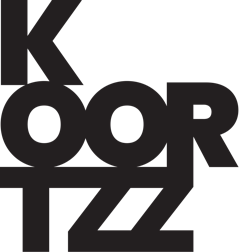 VITALSKIPinguins kunnen toch wel vliegenVitalski zet de vreemdste en meest nutteloze kennis op een rijtje voor jou!Wist je dat...
- In Albuquerque het wettelijk verboden is om met een valse snor naar binnen te stappen in een kerk?
- Een mens nooit met zijn eigen tong zijn eigen elleboog kan aanraken?
- Vrouwtjeskangoeroes maar liefst drie vagina’s hebben?
- Prince Charles wc-brillen verzamelt?
- Shakespeare is gestorven op zijn verjaardag?
- Er is geen enkel woord dat rijmt op twaalf?In één vlotte, avondvullende voorstelling, losjes gecombineerd met een zeer kleine publieksquiz, worden deze en andere wereldschokkende waarheden door Don Vitalski met veel brio aan het publiek geserveerd.Jong en oud stapt weer buiten als een wijzer mens, niet zonder flink wat te hebben afgelachen, maar vooral zonder één leugen te hebben moeten aanhoren.Want, inderdaad: pinguïns kunnen toch wel vliegen!
(zij het liefst in een onderkoeld vliegtuig…)